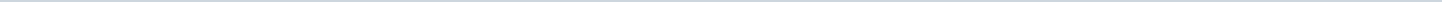 Geen documenten gevonden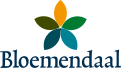 Gemeente BloemendaalAangemaakt op:Gemeente Bloemendaal28-03-2024 23:15Onderzoeken Rekenkamercommissie0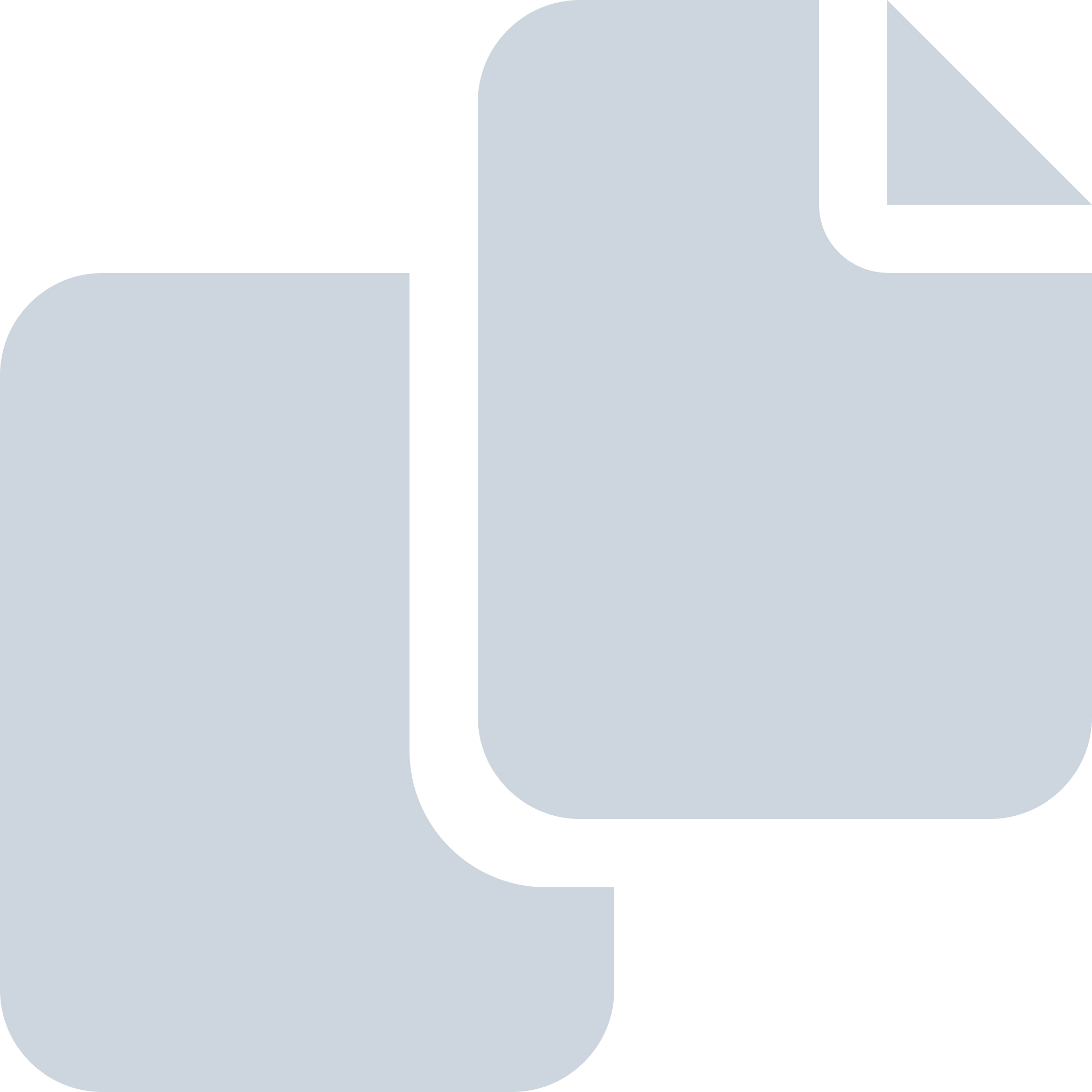 Periode: augustus 2021